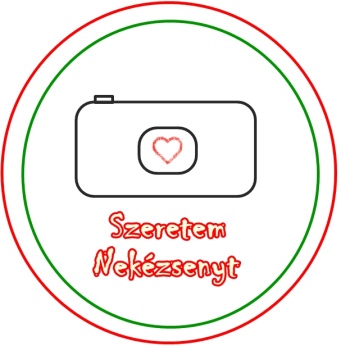 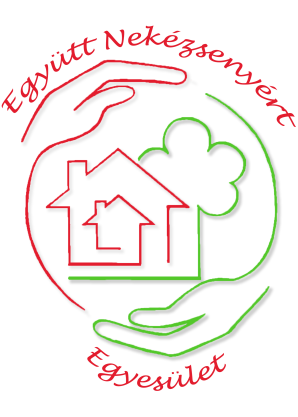 Szeretem NekézsenytIII. Nekézseny Fotópályázat 2018Nevezési lapTéma: nyárNév:Lakcím:  E-mail:  A megjegyzés rovatban kérjük röviden leírni, hogy a nevezett kép hol készült vagy miként kapcsolódik a településhez.A Nevezési lap elküldésével a pályázó elfogadja a kiírásban megfogalmazottakat. A pályamunkák beérkezési határideje: 2018. augusztus 15.Teljes kiírás: www.egyuttnekezsenyert.huTovábbi információ: egyuttnekezsenyert@gmail.com Dátum:A kép fájlneveMegjegyzés1.2.3.4.